  Full Membership Meeting Minutes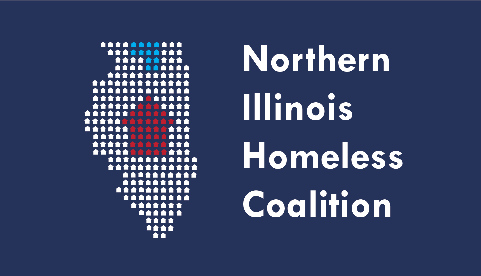 Date:		Thursday, November 17, 2022Time:		3:00 PM – 4:30 PMLocation:    	NIHC Returned to In-Person Meetings.  Virtual option listed below.		Winnebago County Health Department		Room 115		555 N. Court Street, Rockford, IL 61103Note: Masks required at all times.  HEPA filters cleaning the air in the meeting room as an additional layer of mitigation.  Distant seating arrangement due to COVID protocolNorthern Illinois Homeless Coalition Meeting
Thursday, November 17, 2022: 3:00 PM – 4:30 PM
Remote Option:
Zoom joining info
https://us06web.zoom.us/j/89656947564?pwd=Y205N01CdVQzNHVFYnN4VHJDMGxSQT09
Meeting ID: 896 5694 7564
Passcode: 281254Present:  Kira Devin, Brooke Henderson, Laura Ortiz, Bob Campbell, Nathan Boven, Mike Hendrick, Sarah Brinkman, Cassandra Barnett, Todd Kisner, Angie Walker, Shelton Kay, Joanne Rouse, Paula Lind, Stephanie Jacobs, Susan Rader, Jennifer Yochem, Joyce Williams, Angie Schaulis, Kelci Cox Raney, Emily SchwartzAgenda Items:Welcome and Introductions10/20/22 Meeting Minutes Approval1st – Kira, 2nd – Shelton; unanimous approval, minutes approved.HMIS Lead AgencyWorking on report and going wellTreasurer’s Report – $1,856.67Sarah Brinkmann – HUD ARP FundsRecd $3.5 mill from HUD Home Office, serve certain populationWould like to create more unitsConsult COC along with other agencies, deadline in MarchRFP is out, will evaluate and put in placeMoney awarded to City of Rockford, focusing on Rockford Panhandling Campaign Graphics VoteBring to COC, get thoughtsIdentifying panhandling – judging legal activity – doesn’t align with COCBetter encouraged by the Police Department vs COC?Give better is the only graphic, not derogatoryLiked the cards the Rockford Mission gave out, if we could do something like thatCity has spoken to panhandlers, most don’t want assistance; if they are truly homeless, they are receiving servicesPR Committee has the information Like to hear from the agencies who are listed on the graphics before votingMain concern – increase in aggression level, number of people in the streets, safety for panhandlers and citizens, general complaintsEffort for people to stop giving to panhandlersCommittee UpdatesCoordinated Entry2nd Thursday of monthBuilt for Zero (formally Chronic Homeless)1st Friday of the monthMembership, Ed & Public RelationsHomeless Memorial 12/21, put on calendar - information coming soonHunger and Homeless week next weekEquity and DiversityMaking progress on training in SpringCOVID-19 UpdateCOVID, RSV and Flu are highVaccinate when you can and wear masks in publicAgency Updates/AnnouncementsAngie – lack of warming centers; Pastor Dave is moving to Alabama; reached out to Pastor Becky – short staffed not scheduled to open until JanuaryNot able to put people up into hotels, encouraging to go to the Rockford Rescue MissionCity is assisting with mortgage, rent only if there is a court ordered eviction; still doing LIHEAP and water assistanceIHDA rent assistance is back openZion’s 40th anniversary in December 9th at Embassy Suites www.ziondevelopment.orgCity’s funds open for comment until 12/6Adjournment1st – Kira, 2nd – Angie; meeting adjourned.